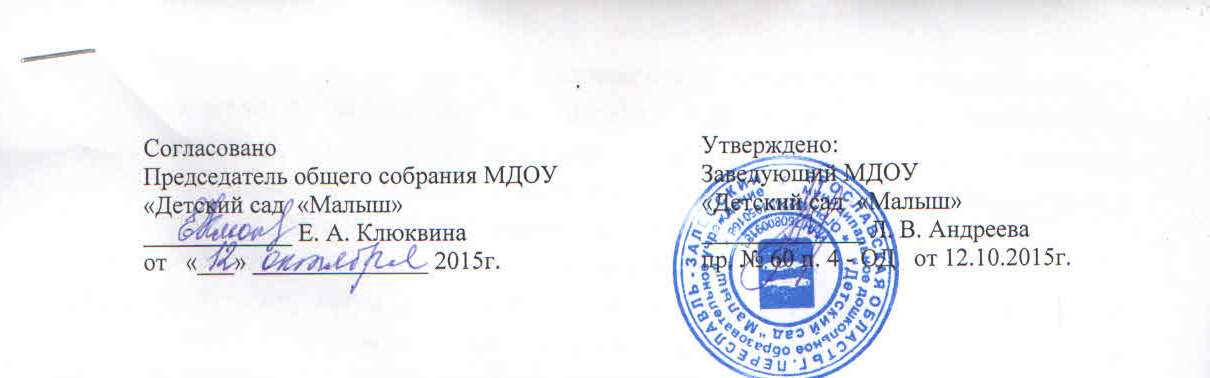 ПОЛОЖЕНИЕ ОБ ОБЩЕМ СОБРАНИИ РАБОТНИКОВ ДОШКОЛЬНОГО ОБРАЗОВАТЕЛЬНОГО УЧРЕЖДЕНИЯ                                                        «ДЕТСКИЙ САД «МАЛЫШ»1. Общие положения: 1.1 Общее собрание работников МДОУ «Детский сад  «Малыш» (далее МДОУ)  является коллегиальным органом самоуправления; 1.2 В состав общего собрания входят все работники МДОУ; 1.3 В помощь руководителю (председателю) общего собрания работников избирается секретарь из числа работников МДОУ; 1.4 Общее собрание работников образовательного учреждения проводится не реже 2-х раз в год, а так же собирается по мере необходимости. 2. Полномочия общего собрания работников:  делегирование представителей работников для ведения коллективных переговоров с администрацией МДОУ по вопросам заключения, изменения, дополнения Коллективного договора и контроля за его выполнением;  избрание представителей работников в Комиссию по трудовым спорам, определение численности и срока полномочия Комиссии по трудовым спорам МДОУ, избрание ее членов;  определение состава, численности и срока полномочий Комиссии по выплатам надбавок стимулирующего характера работникам МДОУ;  выдвижение коллективных требований работников МДОУ и избрание полномочных представителей для участия в решении коллективного трудового спора;  принятие решения об объявлении забастовки и выборы органа, возглавляющего забастовку;  внесение предложений об изменениях и дополнениях в Устав МДОУ;  разработка и принятие Устава МДОУ для внесения его на утверждение;  избрание делегатов из числа учебно-вспомогательного и обслуживающего персонала на Конференцию;  принятие Коллективного договора и Правил внутреннего трудового распорядка;  избрание комиссии по ведению коллективных переговоров о выполнении коллективного договора;  заслушивание ежегодного отчета комиссии по ведению коллективных переговоров и администрации МДОУ выполнении Коллективного договора. 3. Общее собрание работников имеет право: 3.1.Заслушивать отчёты о финансово-хозяйственной деятельности, информацию заведующего. Знакомиться с новыми положениями и изменениями в них;3.2.Выбирать своих представителей в различные органы управления МДОУ, общественные органы; 3.3.Выносить на обсуждение вопросы, связанные с улучшением жизнедеятельности МДОУ. 4. Порядок работы общего собрания работников: 4.1. Общее собрание работников МДОУ собирается по мере необходимости, но не реже двух раз в год. 4.2. Общее собрание работников МДОУ вправе принимать решения, если в работе участвует более половины сотрудников, для которых МДОУ является основным местом работы. 4.3. Заведующий (председатель) общего собрания работников образовательного учреждения заблаговременно извещает всех работников о времени, месте и повестке дня очередного собрания; 4.4. По вопросу объявления забастовки общее собрание работников МДОУ считается правомочным, если на нём присутствовало не менее половины от общего числа работников; 4.5. Предложения, принятые общим собранием подлежат исполнению в установленные сроки. 5. Делопроизводство: 5.1. Собрание избирает открытым голосованием секретаря; 5.2. Ведение собрания протоколируется по каждому обсуждаемому вопросу. Протокол подписывается председателем и секретарём. 5.3. Протоколы, документация общего собрания работников дошкольного учреждения хранятся в МДОУ в течение 5 лет.